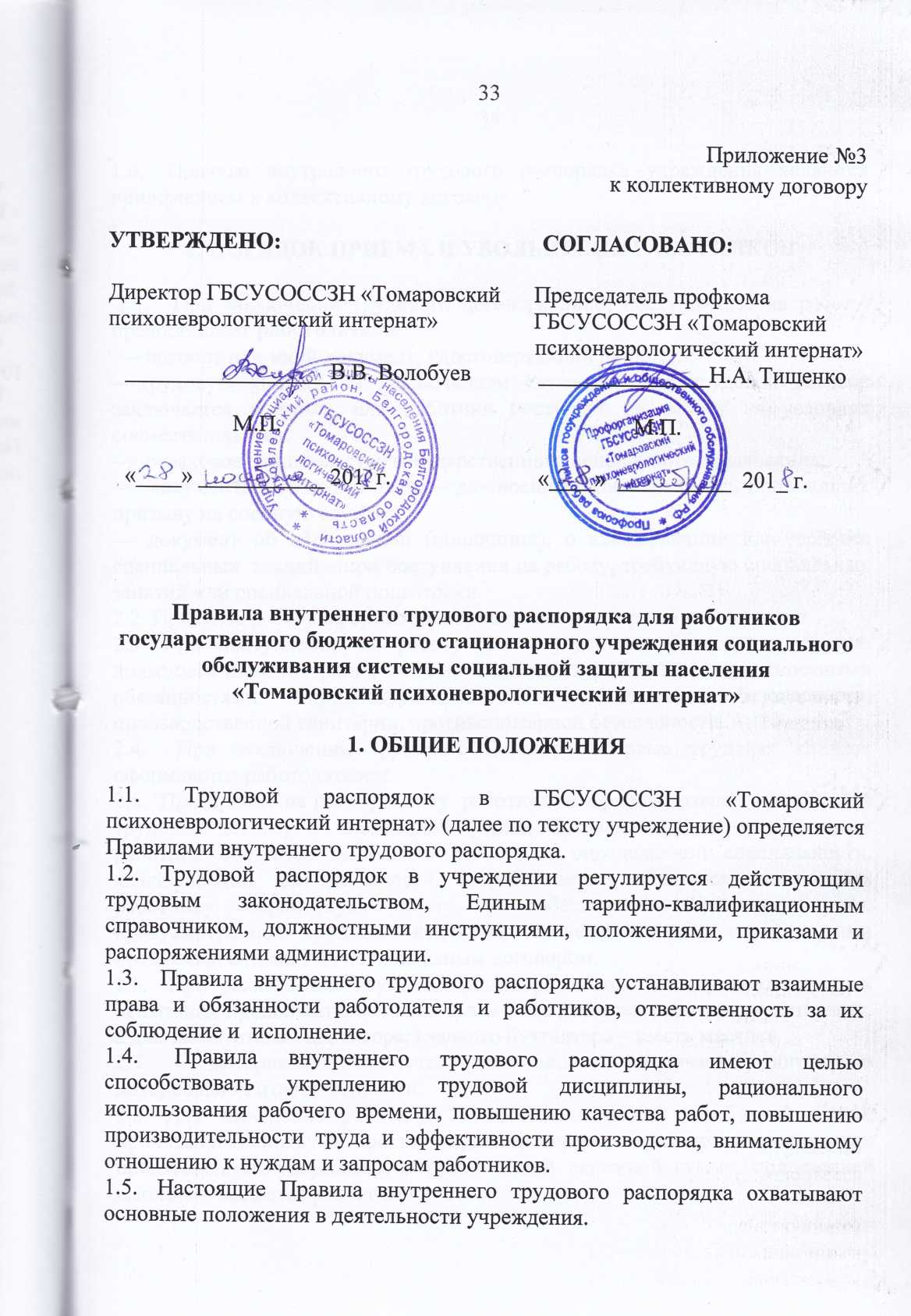 1.6. Правила внутреннего трудового распорядка учреждения являются приложением к коллективному договору.2. ПОРЯДОК ПРИЕМА И УВОЛЬНЕНИЯ РАБОТНИКОВ2.1. При заключении трудового договора лицо, поступающее на работу, предоставляет работодателю: — паспорт или иной документ, удостоверяющий личность;— трудовую книжку, за исключением случаев, когда трудовой договор заключается впервые, или работник поступает на работу на условиях совместительства;—  страховое свидетельство государственного пенсионного страхования;—  документы воинского учета – для военнообязанных и лиц, подлежащих призыву на военную службу;— документ об образовании (подлинник), о квалификации или наличии специальных  знаний – при поступлении на работу, требующую специальных занятий или специальной подготовки.2.2. Прием на работу оформляется приказом директора по учреждению.2.3. При поступлении на работу или внутреннем переводе на другую должность администрация обязана ознакомить работника с должностными обязанностями, проинструктировать по технике безопасности, производственной санитарии, противопожарной безопасности.2.4.   При заключении трудового договора впервые трудовая книжка  оформляется работодателем.2.5.  При приеме на работу между  работником и работодателем заключается трудовой договор в письменной форме. Согласно трудовому  договору работник обязуется выполнять работу по определенной специальности, квалификации или должности, а работодатель обязуется выплачивать работнику заработную плату и обеспечивать условия труда, предусмотренные Трудовым кодексом, законами и иными нормативными правовыми актами РФ, коллективным договором.2.6.  При заключении трудового договора может быть установлен срок испытания продолжительностью три месяца для всех работников интерната, а для заместителей директора, главного бухгалтера – шесть месяцев.2.7.  С материально ответственными лицами заключается договор о материальной ответственности.2.8. Для извещения работника о составных частях заработной платы, причитающейся ему за соответствующий период, о размерах и основаниях произведенных удержаний, а также общей денежной сумме, подлежащей выплате – выдается расчетный листок.Трудовой договор может быть в любое время, расторгнут по соглашению сторон трудового договора.2.9.  Работники имеют право расторгнуть трудовой договор, предупредив об этом работодателя в письменной форме за две недели. По соглашению между работником и работодателем трудовой договор, может быть, расторгнут и до истечения срока предупреждения об увольнении.2.10. Работодатель вправе расторгнуть трудовой договор с работником без его согласия, в случаях, предусмотренных Трудовым кодексом и иными федеральными законами.2.11.  Прекращение трудового договора оформляется приказом  по учреждению.2.12. В день увольнения администрация обязана выдать работнику  трудовую книжку с внесенной в нее записью об увольнении и произвести с ним окончательный расчет в соответствии со ст. 140 ТК РФ.3. ОСНОВНЫЕ ПРАВА И ОБЯЗАННОСТИ РАБОТОДАТЕЛЯ3.1. Работодатель имеет право:заключать, изменять и расторгать трудовые договоры с работниками в порядке и на  условиях, которые установлены Трудовым кодексом, иными федеральными законами;вести коллективные переговоры и заключать коллективные договорапоощрять работников за добросовестный эффективный труд;требовать от работников исполнения ими трудовых обязанностей  и бережного отношения к имуществу интерната, соблюдения Правил внутреннего трудового распорядка учреждения;привлекать работников к дисциплинарной и материальной ответственности в порядке, установленном Трудовым кодексом, иными федеральными законами;принимать локальные нормативные акты;управлять интернатом и персоналом и принимать решения в пределах,  предоставленных Департаментом здравоохранения и социальной защиты населения;организовывать условия труда в соответствии  с Уставом интерната.3.2. Работодатель обязан:соблюдать законы и иные нормативные правовые акты, условия коллективного договора;предоставлять работникам работу, правильно организовать труд работников, чтобы каждый работал по своей специальности и квалификации, имел закрепленное за ним рабочее место, своевременно был ознакомлен с установленным заданием и обеспечен работой в течение всего рабочего дня (смены);разрабатывать правила внутреннего трудового распорядка для работников  учреждения;разрабатывать планы социального развития интерната и обеспечивать их выполнение;обеспечивать безопасные условия труда, отвечающие требованиям охраны и гигиены труда;обеспечивать работников оборудованием, инструментами, технической документацией и иными средствами, необходимыми для исполнения ими трудовых обязанностей;обеспечивать строгое соблюдение трудовой  и производственной дисциплины, осуществлять воспитательскую работу, направления на ее укрепление, применять меры воздействия  к нарушителям трудовой и производственной дисциплины;своевременно предоставлять льготы и компенсации в связи с вредными условиями труда: дополнительные отпуска, спецпитание и т.д.;обеспечивать спецодеждой, обувью и другими средствами индивидуальной защиты работников интерната, организовать надлежащий уход за этими средствами;обеспечивать систематическое повышение квалификации работников, создавать необходимые условия для совмещения работы с обучением:постоянно контролировать знание и соблюдение работниками всех требований инструкции по технике безопасности, производственной санитарии и гигиены труда, противопожарной охране;обеспечивать работникам оплату за труд не ниже установленного федеральным законом минимального размера;выплачивать в полном размере причитающуюся работникам  плату в установленные сроки;вести коллективные переговоры, а также заключать коллективный договор в порядке установленным Трудовым кодексом;предоставлять представителям работников полную и достоверную информацию, необходимую для заключения коллективного договора и контроля его исполнения;осуществлять обязательное социальное страхование работников в порядке, установленном федеральными законами;возмещать вред, причиненный работникам в связи с исполнением ими трудовых обязанностей, а также компенсировать моральный вред в порядке и на условиях, которые установлены Трудовым кодексом, федеральными законами и иными нормативными правовыми актами;исполнять иные обязанности, предусмотренные Трудовым кодексом, федеральными законами и иными нормативными  правовыми актами, коллективным договором, трудовыми договорами.4.ОСНОВНЫЕ ПРАВА И ОБЯЗАННОСТИ РАБОТНИКА4.1. Работник имеет право на:заключение, изменение и расторжение трудового договора в порядке и на условиях, которые установлены Трудовым кодексом, иными федеральными законами;предоставление ему работы, обусловленной трудовым договором;рабочее место, соответствующее условиям, предусмотренным государственными стандартами безопасности труда и коллективным договором;своевременную и в полном объеме выплату заработной платы в соответствии со своей квалификацией, сложностью труда, количеством и качеством выполненной работы;отдых, обеспечиваемый установлением нормативной продолжительности рабочего времени, сокращенного рабочего времени для отдельных профессий и категорий работников, предоставлением еженедельных выходных дней, нерабочих праздничных дней, оплачиваемых ежегодных отпусков;полную достоверную информацию об условия труда и требованиях охраны труда на рабочем месте; профессиональную подготовку, переподготовку и повышение своей квалификации в порядке, установленном Трудовым кодексом, иными федеральными законами;объединение, включая право на создание профессиональных союзов и вступление в них для защиты своих трудовых прав, свобод и законных интересов;участие в управлении в предусмотренных Трудовым кодексом, иными  федеральными законами и коллективным договором формах;ведение коллективных переговоров и заключение коллективных договоров и соглашений через своих представителей, а также на информацию о выполнении коллективного договора, соглашений;защиту своих трудовых прав, свобод и законных интересов всеми не запрещенными законом способами;возмещение вреда, причиненного работнику в связи с исполнением им трудовых обязанностей, и компенсацию морального вреда в порядке, установленном Трудовым кодексом, иными федеральными законами;обязательное социальное страхование в случаях, предусмотренных федеральными законами.4.2. Работник обязан:добросовестно исполнять свои трудовые обязанности, возложенные на него трудовым договором;соблюдать правила внутреннего трудового распорядка учреждения;соблюдать трудовую дисциплину: вовремя приходить на работу, соблюдать установленную продолжительность рабочего времени, правильно использовать время на отдых и прием пищи;выполнять установленные  нормы труда, производительность труда,  качественно обслуживать получателей социальных услуг;соблюдать правила, нормы и инструкции по охране труда и обеспечению безопасности труда, содержать в порядке и чистоте свое рабочее место, а также соблюдать чистоту в отделениях, кабинетах, мастерских, на всей территории учреждения, соблюдать правила санитарии, гигиены труда, противопожарной охраны,  технике безопасности, предусмотренные соответствующими правилами и инструкциями; бережно относиться к  имуществу работодателя и других работников,  бережно относиться к инструментам,  спецодежде и другим предметам, выдаваемым в пользование работникам, экономно и рационально использовать сырье, материалы, топливо и другие материальные  ресурсы;незамедлительно сообщать работодателю либо непосредственному руководителю о возникновении ситуации, представляющей угрозу жизни и здоровью людей, сохранности имущества работодателя;не допускать появления на работе или территории интерната в нетрезвом состоянии, распитие спиртных напитков на работе;соблюдать требования санитарно-эпидемического надзора, не допускать на производственные участки (отделения, столовая) посторонних лиц;всегда быть внимательными к получателям социальных услуг, вежливыми и корректными с коллегами и получателями социальных услуг и их родственниками.5. РАБОЧЕЕ ВРЕМЯ И ЕГО ИСПОЛЬЗОВАНИЕ5.1. При регулировании рабочего времени в учреждении стороны исходят из того что продолжительность работы не может превышать 40 часов в неделю, за исключением работников, для которых законодательством установлена сокращенная продолжительность рабочего времени.Продолжительность ежедневной работы, время начала и окончания работы, время перерывов в работе, чередование рабочих и нерабочих дней,  порядок перехода работников из смены в смену, в том числе в выходные и праздничные дни устанавливаются графиком сменности, с соблюдением трудового законодательства с суммарным учетом рабочего времени в течении года. Графики  сменности утверждаются работодателем и доводятся до сведения работников не позже, чем за один месяц до их введения.В выходные и праздничные дни в интернате может вводится дежурство для бесперебойного разрешения возникших текущих неотложных вопросов с компенсацией согласно законодательству. К дежурству могут привлекаться только служащие и рабочие по списку, согласованному с профкомом. Накануне праздничных дней продолжительность работы сокращается на один час, как при 5 –дневной, так и при 6-дневной рабочей недели (ст.95 ТК РФ).Согласно ст.96 ТК РФ ночное время считается с 22-00 часов до 6-00 часов. К работе в ночное время не допускаются беременные женщины, работники, не достигшие возраста 18 лет. Доплата за работу в ночное время производится в размере 50% часовой тарифной ставки (должностного оклада) за каждый час работы в ночное время.5.2. На работах, где по условиям производства (работы) предоставление перерыва для отдыха и питания невозможно, работодатель обязан обеспечить работнику возможность отдыха и приема пищи в рабочее время. Перечень таких работ, а также места для отдыха и приема пищи устанавливаются правилами внутреннего трудового распорядка. (ст. 108 ТК РФ).Время начала, окончания работы и перерыва для отдыха и питания устанавливается следующее:-	для работников ГБСУСОССЗН «Томаровский психоневрологический интернат» при 5-дневной рабочей неделе с 2-мя выходными днями, с 40-часовой недельной нормой:Начало работы: 08час 00 минОбед: с 12час 00 мин до 13час 00мин.Окончание работы: 17час 00мин. Категории работников: директор, заместитель директора по общим вопросам, юрисконсульт, главный бухгалтер, бухгалтер, специалист по кадрам, специалист по закупкам, делопроизводитель, начальник хозяйственного отдела, заведующий складом, слесарь-сантехник, электромонтер по ремонту и обслуживанию электрооборудования, агент по снабжению, подсобный рабочий, водитель автомобиля, столяр-плотник,   рабочий по комплексному обслуживанию и ремонту зданий, уборщик территории, заведующий прачечной, оператор стиральных машин, швея, шеф-повар, специалист по социальной работе, программный администратор, парикмахер, инструктор по трудовой терапии, библиотекарь, лифтер.-	для работников ГБСУСОССЗН «Томаровский психоневрологический интернат » при 5-дневной рабочей неделе с 2-мя выходными днями, с 36 часовой недельной нормой:Начало работы: 8час 00 минОбед: с 12час 00мин до 13час 00мин.Окончание работы: 16 час 12 мин.Категории работников: врач-психиатр, врач-терапевт, врач-стоматолог, старшая медицинская сестра, фельдшер, медицинская сестра по физиотерапии, медицинская сестра по массажу,  дезинфектор, инструктор по 40лечебной физкультуре, медицинская сестра процедурная на кабинет, санитарка-ванщица, санитарка – уборщица, психолог, сестра-хозяйка.-	для работников, работающих по графику сменности с 36 часовой рабочей нормой:Дневная смена:Начало работы: 08 час 00 минОкончание работы: 20 час 00 мин.Перерыв для отдыха и питания предоставляется в течение рабочей смены. Ночная смена:Начало работы: 20 час 00 минОкончание работы: 08 час 00 мин.Перерыв для отдыха и питания предоставляется в течение рабочей смены.Категории  работников:  медицинская сестра, санитарка палатная,  санитар сопровождающий.-	для работников, работающих по графику сменности с 40 часовой рабочей нормой:Начало работы: 08 час 00 минОкончание работы: 20 час 00 мин.Перерыв для отдыха и питания предоставляется в течение рабочей смены.Категории  работников: повар, официант, мойщик посуды, кухонный рабочий. -	для работников, работающих по графику сменности с 40 часовой рабочей нормой:Дневная смена:Начало работы: 08 час 00 минОкончание работы: 20 час 00 мин.Перерыв для отдыха и питания предоставляется в течение рабочей смены.Ночная смена:Начало работы: 20 час 00 минОкончание работы: 08 час 00 мин.Перерыв для отдыха и питания предоставляется в течение рабочей смены.Категории  работников: сторож.5.3. Администрация обязана организовать учет явки на работу и уход с работы.5.4. ГБСУСОССЗН «Томаровский психоневрологический интернат» относится к учреждению с непрерывным циклом работы, поэтому запрещается оставлять рабочее место до прихода, сменяющего работника. В случае неявки сменяющего, рабочий или служащий заявляет об этом старшему по должности, который обязан немедленно приять меры к замене сменщика другим работником.5.5.Сверхурочные работы, как правило, не допускаются. Применение сверхурочных работ администрацией может производиться в исключительных случаях и в пределах, предусмотренных действующим законодательством, по согласованию профсоюзного комитета интерната.5.6. Работникам предоставляются ежегодные оплачиваемые отпуска (ежегодные оплачиваемые и ежегодные дополнительные отпуска), отпуска без сохранения заработной платы, продолжительностью и в порядке, установленным ст.128 ТК РФ и  действующим законодательством РФ.Согласно ст. 350 Трудового кодекса Российской Федерации, Постановления  Правительства Российской Федерации от 6 июня 2013 г. N 482 «О продолжительности ежегодного дополнительного оплачиваемого отпуска за работу с вредными и (или) опасными условиями труда, предоставляемого отдельным категориям работников» для работников интерната, с учетом фактически отработанного времени во вредных условиях труда, предоставляется ежегодный дополнительный оплачиваемый отпуск, согласно аттестации рабочих мест. За длительный стаж работы в организации предоставляется дополнительный отпуск:- более 10лет – 1 день;- более 15 лет – 3 дня;Работник имеет право на беспрепятственное получение краткосрочного отпуска без сохранения заработной платы помимо случаев, предусмотренных законодательством (ст.128 ТК РФ), а также в связи:а) со свадьбой самого работника    - 3 дня;б) со свадьбой детей                         - 3 дня;в) смертью близких родственников - 3 дня;г) с переездом на новое место жительства - 1 день;д) для начала занятий 1 сентября, родителям первоклассников -1 день;  е) проводов детей в армию 3 дня.Стороны договорились в соответствии ст. 119 Трудового кодекса Российской Федерации, ежегодный дополнительный оплачиваемый отпуск работникам с ненормированным рабочим днем и Постановления Белгородской области от 27.05.2005 года №111-пп «О порядке предоставления ежегодного дополнительного оплачиваемого отпуска работникам с ненормированным рабочим днем в организациях, финансирующих за счет областного бюджета» установить и оплачивать за счет средств на оплату труда дополнительные отпуска за ненормированный рабочий день по следующим должностям:- директор                                 согласно контракта;- гл.бухгалтер                           6  календарных дней;- специалист по закупкам         3  календарных дня;- бухгалтер                                3   календарных дня;- водитель                                  3  календарных дня.Очередность предоставления ежегодных отпусков устанавливается администрацией по согласованию с профсоюзным комитетом ГБСУСОССЗН «Томаровский психоневрологический интернат», с учетом необходимости обеспечения нормального хода работы учреждения, и благоприятных условий для отдыха рабочих и служащих. График отпусков составляется на каждый календарный год не позднее 15 декабря и доводится до сведения всех работающих и служащих.	Порядок предоставления отпусков производится в соответствии с действующим законодательством.5.7. Нерабочие праздничные дни.Работа в учреждении, за исключением непрерывных работ (дежурств) по графикам, не производится в следующие праздничные дни:			1,2,3,4,5,6 и 8 января – Новогодние каникулы;			7 января - Рождество Христово;			23 февраля - День защитника отечества;			8 марта – международный женский день;			1 мая - Праздник Весны и Труда;			9 мая - День Победы;			12 июня - день России;			4 ноября - день народного единства.При совпадении выходного и нерабочего праздничного дней, выходной день переносится на следующий рабочий день после праздничного. В данном вопросе администрация ГБСУСОССЗН «Томаровский психоневрологический интернат» руководствуется постановлением Правительства РФ.6. Оплата труда, денежное содержание, гарантийные компенсационные выплаты.6.1. Работодатель выплачивает ежемесячное содержание (заработную плату) работникам в размерах, установленных действующим законодательством и другими нормативно-правовыми выплатами. Заработная плата работникам выплачивается  два раза в месяц 3 и 18 числа каждого месяца.6.2. Работодатель при определении размера надбавок за особые условия работы работникам исходя из учета общего стажа, квалификации, отношения  к исполнению должностных обязанностей, учитывая при этом мнение аттестационной комиссии. Премии по результатам работы выплачиваются в соответствии с действующими нормативно - правовыми и локальными нормативными актами.6.3. При наличии финансовых средств,  администрация обязуется осуществлять премирование юбиляров - членов трудового коллектива 50, 55, 60 лет, а именно при   стаже   работы   в   организации:•	до  1  года  -  1500 (тысяча пятьсот) рублей;•	свыше 1 года  -  3000 (три тысячи) рублей.Работникам предоставляется разовая материальная помощь из средств   экономии   з/платы   остро   нуждающимся   в   случаях, связанных:а) со  свадьбой  самого   работника или рождением ребенка в размере 3000 (три тысячи) рублей; б) смертью   близких   родственников в размере 3000 (три тысячи) рублей.в) со смертью, несчастным случаем с тяжкими последствиями происшедшими с работником или длительной болезнью самого работника в размере 3000 (три тысячи) рублей.г) в связи с уходом на пенсию в размере 3000 (три тысячи) рублей.7. ПООЩРЕНИЯ ЗА УСПЕХИ В РАБОТЕ7.1. За образцовое, добросовестное выполнение трудовых обязанностей, продолжительную безупречную работу, новаторство в труде работодатель применяет  следующие поощрения:объявление благодарности;выдача премии;награждение Почетной грамотой.занесение на Доску почета.7.2. Поощрения объявляются в приказе, доводятся до сведения всего коллектива работников и заносятся в трудовую книжку поощренного. Меры поощрения должны предусматривать сочетание материальных и моральных стимулов.8. ОТВЕТСТВЕННОСТЬ ЗА НАРУШЕНИЕ ТРУДОВОЙ ДИСЦИПЛИНЫ8.1. За нарушение трудовой дисциплины администрация применяет следующие дисциплинарные взыскания:замечание;выговор;увольнение.Увольнение  может быть применено за неоднократное неисполнение Работником без уважительных причин трудовых обязанностей, если он имеет дисциплинарное взыскание;  за прогул (отсутствие на рабочем месте без уважительных причин более 4 часов в течение рабочего дня); за появление на работе в состоянии алкогольного, наркотического или иного токсического опьянения;  за разглашение охраняемой законом тайны (коммерческой, служебной и иной), ставшей известной Работнику в связи с исполнением им трудовых обязанностей; за совершение по месту работы хищения (в том числе мелкого) чужого имущества, растраты,  умышленного его      уничтожения или повреждения, установленного вступившим в законную силу приговором суда или постановлением органа, уполномоченного на применение административных взысканий; за нарушение Работником требований по охране труда, если оно повлекло за собой тяжкие последствия, либо заведомо создавало реальную угрозу наступления таких последствий, а также за совершение виновных действий Работником, непосредственно обслуживающим денежные или товарные ценности, если эти действия дают основание для утраты доверия к нему со стороны Работодателя.8.2.    Дисциплинарные взыскания применяются директором учреждения.8.3.   До применения взыскания от Работника должны быть затребованы объяснения. В случае отказа Работника дать объяснения составляется соответствующий акт. Отказ Работника дать объяснения не может служить препятствием для применения взыскания.Дисциплинарные взыскания применяются, не позднее одного месяца со дня обнаружения проступка не считая времени болезни работника, пребывание его в отпуске, а также времени, необходимого на учет мнения представительного органа работников. Взыскание не может быть применено позднее шести месяцев со дня совершения проступка, а по результатам ревизии, проверки финансово-хозяйственной деятельности или аудиторской проверки – не позднее двух   лет со дня его  совершения.  В указанные сроки не включается время производства по уголовному делу.8.4.    За каждый дисциплинарный проступок может быть применено только одно дисциплинарное взыскание.8.5.    Приказ об объявлении дисциплинарного взыскания объявляется Работнику под расписку  в трехдневный срок.8.6. Если в течение года со дня применения дисциплинарного взыскания Работник не будет, подвергнут новому дисциплинарному взысканию, то он считается не имеющим дисциплинарного взыскания.Работодатель до истечения срока со дня применения дисциплинарного взыскания имеет право снять его с Работника по собственной инициативе, просьбе самого Работника, ходатайству его непосредственного руководителя или представительного органа работников.8.7. С Правилами внутреннего трудового распорядка должны быть ознакомлены все работники учреждения, которые обязаны в своей повседневной работе соблюдать порядок, установленный Правилами.9. ТЕХНИКА БЕЗОПАСНОСТИ  И ПРОИЗВОДСТВЕННАЯ САНИТАРИЯ9.1. Работники обязаны соблюдать требования  по технике безопасности и производственной санитарии, предусмотренные действующими законами и иными нормативными актами, а также указания органов Федеральной инспекции труда при Министерстве труда и социального развития  РФ, предписания органов трудовой инспекции профсоюзов и представителей совместных комиссий по охране труда.9.2. Каждый работник обязан использовать  все средства индивидуальной или коллективной защиты от неблагоприятного воздействия факторов производственной среды и потенциальных производственных рисков.9.3.  Работник обязан содержать в исправном состоянии оборудование, инструменты и другую выделенную ему технику для выполнения работы и соответствующего ухода за ней. О любой неполадке работник обязан немедленно сообщить своему непосредственному руководителю. Работник обязан использовать выделенное ему оборудование по назначению. Запрещается его эксплуатация в личных целях.9.4.  Работник обязан сообщить Работодателю или его представителю о любой рабочей ситуации, которая, по его мнению, создает угрозу жизни или здоровью. Работодатель не может требовать от работника возобновления работы, если такая опасность продолжает сохраняться. О любом повреждении здоровья, какой бы степени тяжести оно ни было, незамедлительно сообщить директору учреждения.9.5. Запрещается:курить в местах, где в соответствии с требованиями техники безопасности и производственной санитарии установлен такой запрет;принимать пищу на рабочем месте;оставлять личную и специальную одежду и личные вещи вне мест, предназначенных для их хранения;приносить с собой  или употреблять алкогольные напитки, приходить в интернат или находиться в нем в состоянии алкогольного, наркотического или токсического опьянения.9.6.  В целях предупреждения  несчастных случаев и профессиональных заболеваний должны строго выполняться общие и специальные предписания по технике безопасности, действующие в учреждении; их нарушение влечет за собой применение дисциплинарных мер взыскания, предусмотренных в разделе 7 коллективного договора.9.7.  Работники должны выполнять  предписания руководящего персонала по технике безопасности, которые являются специфическими для выполнения данной работы. Руководящий персонал учреждения должен выполнять предписания по технике безопасности, относящиеся к работе, выполняемой подчиненными лицами, и контролировать реализацию таких предписаний.9.8.  Все работники интерната, включая руководящий состав, обязаны проходить обучение, инструктаж, проверку знаний правил, норм и инструкций по охране труда и технике безопасности в порядке и сроки, которые установлены для определенных видов работ и профессий.9.9.    Работодатель обязан в случаях, предусмотренных законодательством РФ, организовывать за  счет учреждения предварительные и периодические медицинские осмотры работников учреждения.  Лиц, уклоняющихся от медицинских осмотров или не выполняющих рекомендации по  результатам проведенных обследований,  работодатель не допускает к выполнению трудовых обязанностей.9.10.   Работодатели и должностные лица, виновные  в нарушении законодательных и иных нормативных актов по охране труда  в выполнении обязательств по коллективному договору либо препятствующие деятельности органов Рострудинспекции, профсоюзов или представителей иных органов общественного контроля, привлекаются к административной, дисциплинарной или уголовной ответственности в порядке, установленном законодательными актами Российской Федерации и ее субъектов.